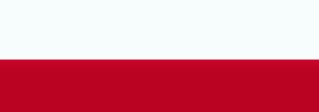 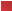 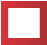 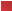 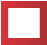        	        Rządowy Fundusz Polski Ład Program Inwestycji StrategicznychZałącznik do SWZWzór istotnych postanowień umowyUMOWA NR Rl.271.5.2.2024zawarta w dniu …… ………………………. roku, pomiędzy:Gminą Jaświły,  z siedzibą w Jaświły 7, 19-124 Jaświły, NIP: 546-13-18-582reprezentowaną przez Wójta Gminy Jaświły – ……………………, przy kontrasygnacie Skarbnik Gminy – ………………………….., zwanym dalej ZAMAWIAJĄCYM;a: ………………………………………… reprezentowaną przez: …………………………………. z siedzibą: ………….……………………………………….. NIP …………………..………., REGON ……………………………., zwanym dalej WYKONAWCĄ, na podstawie dokonanego przez Zamawiającego wyboru oferty Wykonawcy w postępowaniu prowadzonym w trybie podstawowym bez przeprowadzenia negocjacji, na podstawie art. 275 pkt 1 ustawy z dnia 11 września 2019 r. Prawo zamówień publicznych (Dz. U. z 2021 r. poz. 1129 z późn. zm.), na realizację zamówienia nr Rl.271.5.2024 pn.: „Przebudowa dróg na terenie gminy Jaświły wraz z urządzeniami służącymi do bieżącego utrzymania i eksploatacji” w zakresie części 2: Dostawa maszyn i urządzeń do bieżącego utrzymania i eksploatacji dróg na terenie Gminy Jaświły. o następującej treści:§ 1.Przedmiotem umowy jest dostawa fabrycznie nowych maszyn i urządzeń do utrzymania dróg:Dostawa i zamontowanie ładowacza czołowego na posiadanym przez zamawiającego ciągniku New Holland T5.105
Producent ……………………………………… Model …………………….………. Równiarka drogowa
Producent ……………………………………… Model ……………….…….……….Brona talerzowa z wałemProducent ……………………………………… Model ……………………….…….Mulczer – kosiarka bijakowa do poboczyProducent ……………………………………… Model ……………………….………Posypywarka piasku z solą, przyczepiana jednoosiowa.Producent ……………………………………… Model ……………………….………o parametrach określonych w Załączniku nr 1b do SWZ, zgodnie ze złożoną ofertą. Wykonawca dostarczy przedmiot umowy w pełnym zakresie rzeczowym, zgodnie z niniejszą umową, parametrami technicznymi, wraz z niezbędnym wyposażeniem przedmiotu zamówienia, zawartym w Specyfikacji Istotnych Warunków Zamówienia, ofertą Wykonawcy oraz warunkami serwisu i gwarancji.Wykonawca oświadcza, że dostarczany przedmiot umowy będzie wolny od jakichkolwiek wad prawnych, obciążeń i roszczeń na rzecz osób trzecich, nie wystąpią w stosunku do niego jakiekolwiek ograniczenia w rozporządzaniu oraz nie będzie przedmiotem żadnego postępowania administracyjnego bądź cywilnego, jak również przedmiotem zabezpieczenia lub zajęcia z innego tytułu.Wykonawca jest odpowiedzialny względem Zamawiającego za wszelkie ukryte wady fizyczne i wady prawne przedmiotu umowy.Za dzień sprzedaży przedmiotu zamówienia uznaje się dzień podpisania protokołu zdawczo odbiorczego przez obie strony bez zastrzeżeń.Odbioru przedmiotu umowy dokonają pracownicy upoważnieni przez Zamawiającego.W przypadku dostarczenia przedmiotu umowy nieodpowiadającego wymaganiom
zawartym w SWZ i opisie zawartym w ofercie, Zamawiający odmówi przyjęcia przedmiotu
umowy.Wykonawca przeprowadzi nieodpłatnie szkolenie z zakresu obsługi i użytkowania maszyn i sprzętu z wytypowaną przez Zamawiającego osobą.Wykonawca dostarczy przedmiot umowy we własnym zakresie tj. własnym transportem, na własny koszt i na własne ryzyko.Do przedmiotu umowy Wykonawca zobowiązuje się dostarczyć dokumentację techniczną (wraz z instrukcją obsługi i z katalogiem części osprzętu w języku polskim) oraz części składowych wchodzących w skład wyposażenia, kartę gwarancyjną w języku polskim oraz wszystkie dokumenty niezbędne do rejestracji pojazdu.Wykonawca dostarczy Zamawiającemu wraz z przedmiotem zamówienia dokumenty określające zasady świadczenia serwisu gwarancyjnego i pogwarancyjnego oraz wykaz punktów serwisowych na terenie kraju uprawnionych do napraw gwarancyjnych.W ramach dostawy Wykonawca przeprowadzi na terenie siedziby Zamawiającego szkolenie wyznaczonych osób w zakresie obsługi przedmiotu zamówienia.Wykonawca jest odpowiedzialny za jakość, zgodność z warunkami technicznymi i jakościowymi opisanymi dla przedmiotu umowy.Wymagana jest należyta staranność przy realizacji zobowiązań umowy.Ustalenia i decyzje dotyczące wykonywania umowy uzgadniane będą przez Zamawiającego z ustanowionym przedstawicielem Wykonawcy.Wykonawca przed podpisaniem Umowy zapoznał się z warunkami i zakresem realizacji zamówienia
i przyjmuje zamówienie do wykonania bez zastrzeżeń i zobowiązuje się wykonać je zgodnie z Umową.Wykonawca przejmuje na siebie pełną odpowiedzialność za właściwe i terminowe wykonanie przedmiotu umowy.Wykonawca odpowiada za działania, uchybienia i zaniechania osób, z pomocą których zobowiązanie wykonuje, jak również pracowników, którym wykonanie umowy powierza, jak za własne działania, uchybienia lub zaniechanie.§ 2.Wykonawca zobowiązuje się do wykonania przedmiotu niniejszej umowy z należytą starannością oraz zgodnie z: a) postanowieniami Specyfikacji Warunków Zamówienia wraz z załącznikami,b) warunkami wynikającymi z obowiązujących przepisów prawa oraz standardów, c) zasadami sztuki i rzetelnej wiedzy technicznej oraz etyką zawodową i ustalonymi zwyczajami. § 3.Termin realizacji – do 30 września 2025 r.Strony dopuszczają możliwość przedłużenia terminu wykonania przedmiotu umowy, określonego w ust. 1 o czas opóźnienia, jeżeli takie opóźnienie powstało z przyczyn niezależnych od Wykonawcy.Zamawiający nie ma obowiązku przedłużenia terminu wykonania umowy, jeżeli Wykonawca w terminie 3 dni od wystąpienia okoliczności, o których mowa w ust. 2, nie złoży Zamawiającemu uzasadnionego wniosku o przedłużenie terminu wykonania przedmiotu umowy.§ 4.Za wykonanie przedmiotu umowy Strony ustalają wynagrodzenie ryczałtowe, zgodnie z ofertą Wykonawcy, w wysokości ………………………………… zł brutto, w tym ……% podatku VAT.Należność za dostarczony przedmiot umowy zostanie opłacona przez Zamawiającego przelewem na rachunek bankowy Wykonawcy nr ………………………………………………………………………., w terminie do 30 dni od daty złożenia prawidłowo wystawionej faktury VAT. W przypadku nie dotrzymania przez Zamawiającego terminu zapłaty faktury, Wykonawcy przysługuje prawo naliczenia odsetek ustawowych za każdy dzień zwłoki.Wykonawca oświadcza, że wskazany rachunek bankowy jest rachunkiem rozliczeniowym przedsiębiorcy służącym do celów prowadzonej działalności gospodarczej, dla którego bank prowadzący ten rachunek utworzył powiązany z nim rachunek VAT. Zamawiający wyraża zgodę na wystawienie faktur VAT bez jego podpisu.Gmina Jaświły jest podatnikiem podatku VAT. Faktura wystawiona przez Wykonawcę powinna zawierać dane: NABYWCA:	Gmina Jaświły			Jaświły 7, 19-124 Jaświły			NIP: 546-13-18-582ODBIORCA:	Urząd Gminy JaświłyJaświły 7, 19-124 JaświłyDo wynagrodzenia określonego w ust. 1 stosuje się zasady przewidziane w postanowieniach art. 632 § 1 ustawy z dnia 23 kwietnia 1964 r. Kodeks cywilny (Dz. U. z 2022 r. poz. 1360 ze zm.). Wynagrodzenie to nie ulegnie zmianie i obejmuje wszelkie koszty niezbędne do poniesienia w celu prawidłowego wykonania niniejszej umowy.Wykonawca nie może, w szczególności, żądać podwyższenia wynagrodzenia ryczałtowego określonego w ust. 1, chociażby w czasie zawarcia umowy nie mógł przewidzieć rozmiaru oraz kosztów prac. § 5.Wykonawca udzieli Zamawiającemu, licząc od daty odbioru sprzętu przez Zamawiającego protokołem zdawczo-odbiorczym:…….…...*-miesięcznej gwarancji,Czas naprawy gwarancyjnej nie może przekroczyć 14 dni roboczych. Naprawy gwarancyjne i przeglądy gwarancyjne dokonywane będą w siedzibie zamawiającego lub serwisie wykonawcy.Pozostałe warunki gwarancji przyjmuje się według ogólnych zasad stosowanych przez Wykonawcę dla danej marki pojazdu, zgodnie z wydaną Zamawiającemu kartą gwarancyjną. Wykonawca gwarantuje, że usługi serwisowe świadczone będą przez osobę/osoby o odpowiednich kwalifikacjach i doświadczeniu.§ 6.Wykonawca zamierza wykonać przedmiot zamówienia bez udziału podwykonawców/zlecić podwykonawcom, za działanie, których bierze pełną odpowiedzialność.Zlecenie wykonania części prac podwykonawcom nie zmienia zobowiązań Wykonawcy wobec Zamawiającego za wykonanie tej części zamówienia. Wykonawca jest odpowiedzialny za działania, uchybienia i zaniedbania podwykonawców i ich pracowników w takim samym stopniu, jakby to były działania Wykonawcy.Wykonawca ponosi odpowiedzialność za zapłatę wynagrodzenia za część zamówienia wykonaną  przez podwykonawcę. § 7.W przypadku odstąpienia od umowy przez którąkolwiek ze stron z przyczyn leżących po stronie Wykonawcy, Wykonawca zapłaci Zamawiającemu karę umowną w wysokości 10% wynagrodzenia (brutto), o którym mowa w § 4 ust. 1 umowy.W przypadku odstąpienia od umowy przez którąkolwiek ze stron z przyczyn leżących po stronie Zamawiającego, Zamawiający zapłaci Wykonawcy karę umowną w wysokości 10% wynagrodzenia (brutto), o którym mowa w § 4 ust. 1 umowy. W przypadku nieterminowej realizacji dostawy będącej przedmiotem umowy, Wykonawca zapłaci Zamawiającemu karę umowną w wysokości 0,1 % wynagrodzenia brutto, o którym mowa w § 4 ust. 1 za każdy dzień zwłoki.Zamawiający w razie wystąpienia zwłoki w dostarczeniu towaru zastrzega sobie prawo 
do wyznaczenia Wykonawcy dodatkowego terminu realizacji zamówienia, nie rezygnując z kary umownej i odszkodowania. Zamawiający może odstąpić od umowy w przypadku zwłoki Wykonawcy w realizacji umowy przekraczającej 30 dni.W przypadku dostarczenia przez Wykonawcę, w ramach realizacji niniejszej umowy, przedmiotu umowy niezgodnego z wymaganiami Zamawiającego określonymi w umowie i zał. do umowy lub złożonym przez Wykonawcę „Formularzu ofertowym", Zamawiający ma prawo do odstąpienia od umowy w trybie natychmiastowym, bez wypowiedzenia.W przypadku zwłoki w usunięciu wad stwierdzonych przy odbiorze przedmiotu umowy lub w okresie gwarancji, Wykonawca zapłaci Zamawiającemu karę umowną w wysokości 0,1% wynagrodzenia brutto za każdy dzień zwłoki liczonej od dnia ustalonego przez strony na usunięcie wad. Koszty związane z usunięciem wad oraz wykonaniem przedmiotu umowy lub jego części w całości obciążają Wykonawcę.Zamawiający dopuszcza możliwość potrącenia kar umownych z faktury lub innych wymagalnych należności. Kary umowne Wykonawca zapłaci w terminie 14 dni od daty otrzymania noty obciążeniowej, o ile Zamawiający nie skorzysta z uprawnień określonych w ust. 9. Za nieterminową zapłatę faktury przez Zamawiającego, Wykonawcy przysługują odsetki ustawowe.Strony zastrzegają sobie prawo do odszkodowania uzupełniającego do wysokości rzeczywiście poniesionej szkody na zasadach ogólnych, jeżeli poniesiona szkoda przekroczy wysokość zastrzeżonych kar umownych.Łączna wysokość kar umownych, których mogą dochodzić strony, nie przekroczy 10% ogólnej wartości umowy brutto, o której mowa w § 4 ust. 1. § 8.W razie zaistnienia istotnej zmiany okoliczności powodującej, że wykonanie umowy nie leży w interesie publicznym, czego nie można było przewidzieć w chwili zawarcia umowy, lub dalsze wykonywanie umowy może zagrozić podstawowemu interesowi bezpieczeństwa państwa lub bezpieczeństwu publicznemu, Zamawiający może odstąpić od umowy, w terminie 30 dni od powzięcia wiadomości o tych okolicznościach. W przypadku, o którym mowa w ust. 1, Wykonawca może żądać wyłącznie wynagrodzenia należnego z tytułu wykonania części umowy.§ 9.Zmiany niniejszej umowy, wymagają dla swej ważności aneksu w formie pisemnej i będą dopuszczalne w granicach unormowania artykułu 455 ustawy Prawo zamówień publicznych oraz w następującym zakresie:  wynagrodzenia netto lub brutto w przypadku, gdy zmiana ta jest korzystna dla Zamawiającego tj. w przypadku obniżenia wartości netto lub brutto wynagrodzenia Wykonawcy, bez równoczesnej zmiany zakresu Przedmiotu Umowy także w wypadku zmian w obowiązujących przepisach prawa, mających wpływ na wartość dostawy objętej Umową; dostosowania postanowień Umowy do zmiany przepisów prawa w przypadku wystąpienia zmian powszechnie obowiązujących przepisów prawa w zakresie mającym wpływ na wykonywanie Umowy; w zakresie terminów wykonania Umowy przez Wykonawcę, w przypadku opóźnienia Wykonawcy w wykonaniu Umowy, jeżeli taka zmiana prowadzi do zmiany innych postanowień Umowy korzystnych dla Zamawiającego, w szczególności poprzez obniżenie wynagrodzenia Wykonawcy; warunków realizacji Umowy, gdy zmiana taka jest niezbędna do prawidłowego wykonania Umowy zgodnie z jej celem wskutek nieprzewidzianej przez Strony zmiany okoliczności; danych identyfikacyjnych (w tym 	adresowych i teleadresowych) Strony i osób reprezentujących; numeru rachunku bankowego Wykonawcy wskazanego Umowie; poprawienia Umowy w związku z wystąpieniem oczywistych omyłek pisarskich lub rachunkowych; zmiany postanowień Umowy korzystnej dla Zamawiającego, a polegające w szczególności na możliwości ograniczenia zakresu przedmiotowego Umowy na skutek okoliczności niemożliwych wcześniej do przewidzenia; zmiany terminu wykonania Umowy wskutek wystąpienia okoliczności leżących wyłącznie po stronie Zamawiającego; zmiany terminu wykonania Umowy, jeżeli jest połączona z inną zmianą Umowy korzystną dla Zamawiającego; zmiany niektórych elementów Przedmiotu umowy na inne, spełniające warunki określone w Umowie, o parametrach co najmniej nie gorszych niż określone dla elementu zastępowanego w Załączniku nr 1, w przypadku gdy wymieniany element nie jest możliwy do nabycia, zwłaszcza wskutek wstrzymania jego produkcji lub element proponowany przez Wykonawcę posiada lepsze właściwości i wyższą funkcjonalność. Zmiany określone w ust. 1 nie mogą skutkować wzrostem wartości wynagrodzenia Wykonawcy i nie mogą być niekorzystne dla Zamawiającego. Wprowadzenie zmian określonych w ust. 1 na wniosek Wykonawcy wymaga uzasadnienia przez niego konieczności zmiany oraz udokumentowania okoliczności uzasadniających potrzebę zmiany Umowy. § 10.Nadzór nad realizacją przedmiotu umowy ze strony Zamawiającego sprawować będzie ………………………….…, tel. ……………………, e-mail: ………………………………………ze strony Wykonawcy…………………….., tel. ……………., e-mail: …………………………….Dopuszcza się zmianę osób wskazanych w ust. 1.Zmiana osób wskazanych w ust. 1 następuje poprzez pisemne powiadomienie drugiej Strony, nie stanowi zmiany umowy w rozumieniu art. 454 Prawa zamówień publicznych 
i nie wymaga aneksu.Wykonawca oświadcza, że wypełnił i zobowiązuje się niezwłocznie wypełniać na przyszłość, obowiązki informacyjne przewidziane w art. 13 lub art. 14 Rozporządzenia Parlamentu Europejskiego i Rady (UE) 2016/679 z dnia 27 kwietnia 2016 r. w sprawie ochrony osób fizycznych w związku z przetwarzaniem danych osobowych i w sprawie swobodnego przepływu takich danych oraz uchylenia dyrektywy 95/46/WE (ogólne rozporządzenie o ochronie danych) (Dz. Urz. UE L 119 z 04.05.2016, str. 1) wobec osób fizycznych, od których dane osobowe bezpośrednio lub pośrednio przekazuje Zamawiającemu w związku z zawarciem lub wykonywaniem Umowy.§ 11.W sprawach nieuregulowanych niniejszą umową stosuje się przepisy Kodeksu cywilnego i ustawy Prawo zamówień publicznych.Wszelkie spory powstałe na tle wykonania przedmiotu umowy strony zobowiązują się rozwiązywać polubownie. Sprawy sporne będą rozstrzygane przez Sąd właściwy dla siedziby Zamawiającego. Strony oświadczają, że zostały poinformowane, iż niektóre dane zawarte w treści umowy, jak również przedmiot umowy mogą stanowić informację publiczną zgodnie z przepisami ustawy  z dnia 6 września 2001 r. o dostępie do informacji publicznej (Dz. U. z 2020 r. poz. 2176 ze zm.).§ 12.Umowę sporządzono w dwóch jednobrzmiących egzemplarzach, po jednym każdej ze stron. WYKONAWCA						     ZAMAWIAJĄCY								kontrasygnata Skarbnika Gminy